BIODATAI hereby declare that the information furnished above is true, correct and complete to the best of my knowledge.OBJECTIVEOBJECTIVEI would like to utilize my skills and knowledge to obtain meaningful and challenging position that enables me to learn and allows for advancement while contributing to the organization.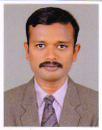 AKHIL GOPIAKHIL GOPIMobile :+91 62 82 52 45 10E-mail :Akhilgopi77@gmail.comPERMANENT ADDRESSPRESENT ADDRESSChathanattu HouseRayamangalam  P.O,KuruppampadyErnakulam, Kerala, IndiaPin: 683545Chathanattu HouseRayamangalam  P.O,KuruppampadyErnakulam, Kerala, India Pin: 683545PERSONAL DETAILSACADEMIC BACKGROUNDACADEMIC BACKGROUNDACADEMIC BACKGROUNDACADEMIC BACKGROUNDCOURSEINSTITUTIONUNIVERSITY/BOARDRESULTD C A (Diploma In Computer Application)LBS Center for Science and TechnologyBoard of Kerala92.4 %Degree(BSc Zoology)Sree Sankara College KaladyMG University55 %Plus Two
(2005-2006)Govt. H S S Kallil MethalaBoard of Higher Secondary Examination44 %SSLC
(2004)MGM H S S KuruppampadyGeneral Education Department, Kerala40 %EXPERIENCEKerala Forest Research institute Peechi as project assistant joined 01-03-2016 to 01-03-2017.One year experience as  a store in charge in OLAM Agro India.Two Year Experience as  Accountant in Arafa Furniture Trading LLC Dubai.One Year experince as a supervisor in Lazza Ice cream Ernakulam.Two year Experience as a Store supervisor EKK & Co. ( Construction).One year Experince as Supervisor Logistics Company Malaysia .CO-CURRICULAR ACTIVITIESMusicSportsCOMPUTER AWARENESS MS-OFFICE TallyHOBBIES Listening MusicReadingTravellingKuruppampadyYours Truly,Akhil Gopi